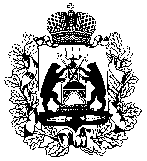 Российская ФедерацияНовгородская областьТЕРРИТОРИАЛЬНАЯ ИЗБИРАТЕЛЬНАЯ КОМИССИЯВАЛДАЙСКОГО РАЙОНАПОСТАНОВЛЕНИЕО Рабочей группе  территориальной избирательной комиссии Валдайского района по  обеспечению избирательных прав граждан Российской Федерации, являющихся инвалидами В  целях обеспечения избирательных прав граждан Российской Федерации с ограниченными физическими возможностями, с принятием центральной избирательной комиссией российской Федерации 11 июля 2007 года Рекомендация по обеспечению избирательных прав  граждан Российской Федерации, являющихся инвалидами, части 5 статьи 15 Областного закона  от 19.10.2006 года № 737-ОЗ «Об Избирательной комиссии Новгородской области и территориальных избирательных комиссиях Новгородской области в системе избирательных комиссий»,Территориальная избирательная комиссия Валдайского районаПОСТАНОВЛЯЕТ:1. Утвердить состав Рабочей группы по обеспечению избирательных прав  граждан Российской Федерации, являющихся инвалидами в следующем составе:Зороян Ирина Анатольевна - заместитель  председателя территориальной избирательной комиссии;Емельянова Елена  Викторовна – секретарь территориальной избирательной комиссии;Демьянова Ольга Евгеньевна – член территориальной избирательной комиссии с правом решающего голоса;Вагнер Светлана Петровна - член территориальной избирательной комиссии с правом решающего голоса;Галяндина Маргарита Александровна – председатель общественной организации инвалидов в Валдайском районе.2. Утвердить Положение о Рабочей группе  территориальной избирательной комиссии Валдайского района по обеспечению избирательных прав граждан Российской Федерации, являющихся инвалидами (Прилагается).3. Разместить настоящее постановление на странице Территориальной избирательной комиссии Валдайского района в информационно-телекоммуникационной сети Интернет.Председатель Территориальнойизбирательной комиссии Валдайского района                 				       О.Я.РудинаСекретарь Территориальнойизбирательной комиссииВалдайского района                                                             Е.В. ЕмельяноваУТВЕРЖДЕНО Постановлением территориальной избирательной комиссииВалдайского района  от 19 февраля 2021 года № 5/2-4Положение о Рабочей группе по обеспечению избирательных прав  граждан Российской Федерации , являющихся инвалидами Общие положения1.1.Настоящее Положение определяет порядок деятельности Рабочей группы по обеспечению избирательных прав граждан Российской Федерации, являющихся инвалидами (далее – Рабочая группа).1.2.Рабочая группа в своей деятельности руководствуется Положениями Федерального закона «Об основных гарантиях избирательных прав и права на участие в референдуме граждан Российской Федерации», нормативными актами Избирательной комиссии Новгородской области, Регламентом Территориальной избирательной комиссии Валдайского района, а также настоящим Положением.1.3.Рабочая группа при осуществлении своих функций взаимодействует с  органами государственной власти,  органами местного самоуправления, иными учреждениями и общественными организациями.2.Состав Рабочей группы2.1. Состав Рабочей группы утверждается территориальной избирательной комиссией Валдайского района.2.2. Рабочая группа состоит из руководителя Рабочей группы, секретаря Рабочей группы и членов Рабочей группы.2.3. В состав Рабочей группы помимо членов территориальной избирательной комиссии  Валдайского района могут входить представители исполнительных органов государственной власти Новгородской области  в сфере социальной защиты, ГУ –Управление  Пенсионного фонда Российской Федерации в валдайском районе, общественных организаций инвалидов, иных учреждений.Функции Рабочей группыРабочая группа:3.1. Обеспечивает осуществление территориальной избирательной комиссией контроля за соблюдением избирательных прав граждан Российской Федерации, являющихся инвалидами, на территории Валдайского района.3.2. Разрабатывает план мероприятий по обеспечению избирательных прав граждан Российской Федерации, являющихся инвалидами, для последующего его утверждения территориальной избирательной комиссией Валдайского района.3.3. Осуществляет контроль за выполнением плана мероприятий по обеспечению избирательных прав граждан Российской Федерации, являющихся инвалидами.3.4. Члены Рабочей группы осуществляют комплекс организационных мероприятий по обеспечению активного избирательного права граждан, являющихся инвалидами:-взаимодействуют с органов местного самоуправления ,органами социальной защиты населения, региональными отделениями Пенсионного фонда, общественными организациями инвалидов, в целях получения сведений о количестве избирателей, являющихся инвалидами, местах их проживания и организации последующей работы по реализации их активного избирательного права;- формируют информацию об избирателях с ограниченными возможностями, являющимися инвалидами, с указанием номеров избирательных участков, где они включены в список избирателей, и о форме голосования, выбранной избирателями;- распространяют информационные материалы о ходе избирательной кампании, порядке голосования, порядке заполнения избирательного бюллетеня и другую информацию.4. Организация деятельности Рабочей группы4.1. Деятельность Рабочей группы осуществляется коллегиально. 4.2. Заседание Рабочей группы созывает руководитель Рабочей группы. 4.3. Заседание Рабочей группы является правомочным, если на нем присутствует большинство от утвержденного состава Рабочей группы.4.4. Члены Рабочей группы вправе выступать на заседании Рабочей группы, вносить предложения по вопросам, отнесенным к компетенции Рабочей группы, и требовать проведения по данным вопросам голосования, задавать другим участникам заседания вопросы и получать на них ответы по существу.4.5. Для подготовки вносимых на заседание Рабочей группы вопросов могут приглашаться представители участковых избирательных комиссий, комиссий референдума, специалисты, эксперты.4.6. На заседании Рабочей группы ведется протокол. Протокол заседания Рабочей группы ведет секретарь Рабочей группы, а в его отсутствие - иное лицо, назначенное руководителем Рабочей группы (председательствующим на заседании). Протокол заседания Рабочей группы подписывают руководитель и секретарь Рабочей группы (председательствующий и секретарь заседания). 	4.7. Решения Рабочей группы принимаются большинством голосов от числа присутствующих на заседании членов Рабочей группы.4.8. Руководитель Рабочей группы на заседании территориальной избирательной комиссии Валдайского района  представляет подготовленный на основании решения Рабочей группы проект постановления территориальной избирательной комиссии. 	4.9. В отсутствие руководителя Рабочей группы его полномочия исполняет секретарь Рабочей группы.от « 19 » февраля 2021 г.№5/2-4 г.Валдай